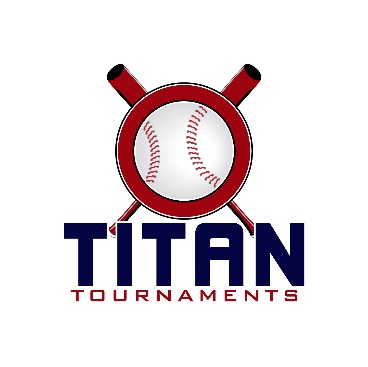 Thanks for playing ball with Titan!Roster and Waiver Forms must be submitted to the onsite director upon arrival and birth certificates must be available on site in each head coach’s folder.Lamar Murphy Park – 180 IW Davis Rd, Jefferson, GA (Some 9U Seeding Games)
Director: Allen 770-895-5094Victor Lord Park – 82 Maynard St, Winder, GA (11U & 12U Saturday)Victor Lord Park – 175 2nd St, Winder, GA (9U, 11U, 12U Sunday)Director David Triplett 601-573-3669
Entry Fee: $405Sanction Fee: $35 if unpaid in 2021Admission: $7 Per Spectator Per DayCoaches: 3 Passes Per TeamPlease check out the how much does my team owe document.Format: 3 Seeding Games & Single Elimination Bracket PlayPlease refer to pages 14-15 of our rule book for seeding procedures.
The on deck circle is on your dugout side. If you are uncomfortable with your player being that close to the batter, you may have them warm up further down the dugout, but they must remain on your dugout side.
Headfirst slides are allowed, faking a bunt and pulling back to swing is not allowed.
Runners must make an attempt to avoid contact, but do not have to slide.
Warm Up Pitches – 5 pitches between innings or 1 minute, whichever comes first.
Coaches – one defensive coach is allowed to sit on a bucket or stand directly outside of the dugout for the purpose of calling pitches. Two offensive coaches are allowed, one at third base, one at first base.
Offensive: One offensive timeout is allowed per inning.
Defensive: Three defensive timeouts are allowed during a seven inning game. On the fourth and each additional defensive timeout, the pitcher must be removed from the pitching position for the duration of the game. In the event of extra innings, one defensive timeout per inning is allowed.
An ejection will result in removal from the current game, and an additional one game suspension. Flagrant violations are subject to further suspension at the discretion of the onsite director.*3 seeding + single elimination – with an odd number of teams in an age group, one team will draw 4 seeding games, their worst game is thrown out (except H2H), along with any innings that would otherwise count against their players innings limits (up to 3 innings per player that pitched in that game). I.e. – Johnny throws 5 innings in that game, 2 will count towards his innings limit for the weekend. Players are still not allowed to exceed 6 innings in a day though.**Titan & JCPRD Return To Play Guidelines To Be Observed By All*9U Games (Saturday)
Lamar Murphy Park – 180 I.W. Davis Rd, Jefferson, GA9U Games (Sunday)
Victor Lord Park – 175 2nd St, Winder, GA10U Games (Sunday Only)
Victor Lord Park – 82 Maynard St, Winder, GA2 Seeding Games – Top 3 Seeds From Each Group Advance to Bracket Play, Bottom 2 Seeds From Each Group Are EliminatedEntry - $2952021 Annual Sanction If Unpaid - $35Spectator Admission - $7 Per PersonDirector: Kevin 404-993-929111U Games (Saturday)
Victor Lord Park – 82 Maynard St, Winder, GA11U Games (Sunday)
Victor Lord Park – 175 2nd St, Winder, GA12U Games (Saturday)
Victor Lord Park – 82 Maynard St, Winder, GA12U Games (Sunday)
Victor Lord Park – 175 2nd St, Winder, GATimeFieldGroupTeamScoreTeam10:005SeedingNorth GA Raiders8-9Elite Sluggers12:005SeedingNorth GA Raiders4-11Sharon Springs Keenan2:005SeedingSharon Springs Keenan14-3Elite Sluggers4:005SeedingFury Baseball7-7Ambush6:005SeedingFury Baseball8-11South Fork Sluggers8:005SeedingAmbush12-7South Fork SluggersTimeFieldGroupTeamScoreTeam10:004Bracket Game 14 SeedElite Sluggers7-135 SeedFury11:454Bracket Game 23 SeedSouth Fork Sluggers (3rd)Rain6 SeedRaiders1:304Bracket Game 3Winner of Game 1Rain1 SeedSharon Springs (1st)3:154Bracket Game 4Winner of Game 2Rain2 SeedAmbush (2nd)5:00
C-Ship4Bracket Game 5Winner of Game 3RainWinner of Game 4TimeFieldGroupTeamScoreTeam8:156TitanWinder Lions2-9Athens Biscuits10:006TitanWinder Lions4-3 Inc.Ambush11:456TitanCoal Mountain HustleRainAthens Biscuits1:306TitanAmbushRainNorth Hall Jr. Trojans3:156TitanCoal Mountain HustleRainNorth Hall Jr. Trojans8:157SpartanOconee Tigers15-1Mudcats10:007SpartanTeam GA Rawlings Prospects2-6
Inc.Mudcats11:457SpartanWalton ClippersRainOconee Tigers1:307SpartanTeam GA Rawlings ProspectsRainGA Goats3:157SpartanWalton ClippersRainGA Goats5:007Gold Game 1T1 OR S1 WITH LESSER SEEDING STATSRainT2 OR S2 WITH BETTER SEEDING STATS6:45
C-Ship7Gold Game 2Winner of Game 1RainT1 OR S1 WITH BETTER SEEDING STATS5:006Silver Game 1T3 OR S3 WITH BETTER SEEDING STATSRainT3 OR S3 WITH LESSER SEEDING STATS6:45
C-Ship6Silver Game 2Winner of Game 1RainT2 OR S2 WITH LESSER SEEDING STATSTimeFieldGroupTeamScoreTeam8:157TitanMountain Park Travel3-8Gwinnett Angels10:007TitanMountain Park Travel13-1Walnut Grove Aces11:457TitanHorsemen3-13Gwinnett Angels1:307TitanHorsemen13-3Walnut Grove Aces3:157SpartanMorgan Co Bulldogs7-3Gwinnett Bandits Navy5:007SpartanMorgan Co Bulldogs8-8Dacula 11U6:457SpartanGwinnett Bandits Navy2-3NH Jr. Trojans8:307SpartanDacula 11U8-5NH Jr. TrojansTimeFieldGroupTeamScoreTeam10:002TitanMountain Park Travel3-1Horsemen10:003TitanGwinnett Angels18-2Walnut Grove Aces11:452SpartanMorgan Co BulldogsRainNH Jr. Trojans11:453SpartanDacula 11URainGwinnett Bandits Navy1:302Gold Game 1Titan 1 Seed
Gwinnett AngelsRainSpartan 2 Seed
Dacula 11U1:303Gold Game 2Spartan 1 Seed
Morgan Co BulldogsRainTitan 2 Seed
Mountain Park5:003Gold Game 3Winner of Game 1RainWinner of Game 25:001Silver Game 1Titan 3 SeedRainSpartan 4 Seed5:002Silver Game 2Spartan 3 SeedRainTitan 4 Seed6:452Silver Game 3Winner of Game 1RainWinner of Game 2TimeFieldGroupTeamScoreTeam8:156TitanGwinnett Bandits3-9Archer – Wilson10:006TitanGwinnett Bandits6-7Oconee Riverdawgs11:456TitanArcher – Wilson5-2North Hall Jr. Trojans1:306TitanOconee Riverdawgs10-3North Hall Jr. Trojans3:156SpartanTravelers11-5North GA Raiders Red5:006SpartanTravelers15-5Walton Goats6:456SpartanNorth GA Raiders Red9-2Collins Hill8:306SpartanWalton Goats7-7Collins HillTimeFieldGroupTeamScoreTeam8:151TitanGwinnett Bandits2-4North Hall Jr. Trojans8:152TitanArcher – Wilson8-5Oconee Riverdawgs10:001SpartanNorth GA Raiders Red4-1Walton Goats11:451SpartanCollins HillRainTravelers3:151Gold Game 1Titan 1 Seed
Archer - WilsonRainSpartan 2 Seed
N GA Raiders3:152Gold Game 2Spartan 1 Seed
TravelersRainTitan 2 Seed
Oconee Riverdawgs6:451Gold Game 3Winner of Game 1RainWinner of Game 21:301Silver Game 1Titan 3 Seed
North Hall Jr.TrojansRainSpartan 4 Seed3:153Silver Game 2Spartan 3 SeedRainTitan 4 Seed
Gwinnett Bandits6:453Silver Game 3Winner of Game 1RainWinner of Game 2